Во исполнение  постановления Правительства Российской Федерации             от 25 июня 2021 года № 990 «Об утверждении Правил разработки и утверждения контрольными (надзорными) органами программы профилактики рисков причинения вреда (ущерба) охраняемым законом ценностям»:1. Разработать отделу строительства и жилищно – коммунальному хозяйству администрации Алатырского района до 20 декабря 2021 год:- Программу профилактики рисков причинения вреда (ущерба) охраняемым законом ценностям на 2022 год при осуществлении муниципального жилищного контроля;- Программу профилактики рисков причинения вреда (ущерба) охраняемым законом ценностям на 2022 год муниципального контроля на автомобильном транспорте и в дорожном хозяйстве;2. Программы профилактики рисков причинения вреда (ущерба) охраняемым законом ценностям на 2022 год разместить на официальном сайте администрации Алатырского района.       Глава администрации                                                                               Н.И. Шпилевая                                                                                                                                                                                                                            Согласовано                                                                                Глава администрации                                                                               Алатырского   района                                                                                ____________ Н.И. Шпилевая                                                                               распоряжение администрации                                                                               Алатырского    района                                                                                 от   10.12.2021   № 261Программапрофилактики рисков причинения вреда (ущерба)                                 охраняемым законом ценностям на 2022 год                                                          при осуществлении муниципального контроля на автомобильном транспорте и в дорожном хозяйстве1. Общие положения        1.1. Настоящая программа разработана для своевременного предупреждения администрацией Алатырского района (далее - администрация) нарушений требований законодательства об автомобильных дорогах и о дорожной деятельности в Российской Федерации в отношении объектов контроля на автомобильном транспорте и в дорожном хозяйстве.        1.2. Данная программа направлена на достижение общественно значимых результатов, посредством проведения профилактических мероприятий которые, в свою очередь, являются приоритетным по отношению к проведению контрольных мероприятий (проверок).2. Планируемое развитие и ожидаемая результативность профилактических мероприятий2.1. В 2022 году в целях профилактики нарушений требований законодательства об автомобильных дорогах и о дорожной деятельности в Российской Федерации планируется:1) постоянное совершенствование и развитие тематического раздела                               на официальном сайте администрации Алатырского района в информационно-телекоммуникационной сети Интернет по адресу: https://alatr.cap.ru (далее - официальный интернет-сайт):а) обновление (при необходимости) перечня наименований, реквизитов и текстов нормативных правовых актов и (или) их отдельных частей (положений) оценка соблюдения которых является предметом муниципального контроля на автомобильном транспорте и в дорожном хозяйстве, а также информации о должностных лицах, осуществляющих муниципальный контроль на автомобильном транспорте и в дорожном хозяйстве, их контактных данных;б) своевременное размещение результатов проверок, подготовка развернутых ответов на часто задаваемые вопросы;в) дополнительное информирование контролируемых лиц через новостной блок официального интернет-сайта об изменениях законодательства об автомобильных дорогах и о дорожной деятельности в Российской Федерации; 2) устное консультирование контролируемых лиц и (или) их представителей на личном приеме, а также по телефону по вопросам соблюдения требований законодательства об автомобильных дорогах и о дорожной деятельности в Российской Федерации;3) ежегодное обобщение правоприменительной практики с указанием наиболее часто встречающихся случаев нарушений требований законодательства об автомобильных дорогах и о дорожной деятельности в Российской Федерации с рекомендациями в отношении мер, которые должны приниматься в целях недопущения таких нарушений;4) объявление предостережений о недопустимости нарушения обязательных требований;5) самообследование, которое позволяет контролируемым лицам осуществить самостоятельную оценку наличия (отсутствия) у них нарушений требований законодательства об автомобильных дорогах и о дорожной деятельности в Российской Федерации через соответствующий раздел официального интернет-сайта https://alatr.cap.ru. 2.2. С учетом запланированных на 2022 год при осуществлении муниципального контроля на автомобильном транспорте и в дорожном хозяйстве, ожидается существенное повышение уровня информированности контролируемых лиц, что положительно скажется на росте экономического, инвестиционного и градостроительного потенциала Алатырского района в частности.3. Цели, задачи и основополагающие принципы реализации положений настоящей программы3.1. Целями настоящей программы являются:1) стимулирование добросовестного соблюдения гражданами, в том числе осуществляющими предпринимательскую деятельность, являющимися индивидуальными предпринимателями, а также организациями, являющимися юридическими лицами (далее - контролируемые лица) требований законодательства об автомобильных дорогах и о дорожной деятельности в Российской Федерации, а также минимизация риска причинения вреда (ущерба) охраняемым законом ценностям, вызванного возможными нарушениями требований законодательства об автомобильных дорогах и о дорожной деятельности в Российской Федерации (снижение потенциальной выгоды от таких нарушений).2) устранение причин и факторов, способствующих нарушениям требований законодательства об автомобильных дорогах и о дорожной деятельности в Российской Федерации;3) создание благоприятных условий для скорейшего доведения требований законодательства об автомобильных дорогах и о дорожной деятельности в Российской Федерации до контролируемых лиц, повышение информированности о способах их соблюдения.3.2. Задачами настоящей программы являются:1) формирование у контролируемых лиц единообразного понимания требований законодательства об автомобильных дорогах и о дорожной деятельности в Российской Федерации;2) повышение прозрачности деятельности при осуществлении муниципального контроля на автомобильном транспорте и в дорожном хозяйстве; 3) выявление наиболее часто встречающихся случаев нарушений требований законодательства об автомобильных дорогах и о дорожной деятельности в Российской Федерации, подготовка и размещение на официальном интернет-сайте соответствующих руководств в целях недопущения указанных нарушений.3.3. Профилактические мероприятия планируются и осуществляются на основе соблюдения следующих основополагающих принципов:1) принцип понятности - представление контролируемым лицам информации о требованиях законодательства об автомобильных дорогах и о дорожной деятельности в Российской Федерации в простой исчерпывающей форме (описание, пояснение, приведение примеров, общественное обсуждение нормативных правовых актов, в том числе содержащих санкции за несоблюдение вышеуказанных требований);2) принцип информационной открытости - доступность для контролируемых лиц сведений об организации и проведении профилактических мероприятий;3) принцип обязательности - строгая необходимость проведения профилактических мероприятий;4) принцип полноты охвата - привлечение к настоящей программе максимально-возможного числа контролируемых лиц;5) принцип релевантности - самостоятельный выбор администрацией формы профилактических мероприятий, исходя из вида муниципального контроля, с учетом особенностей контролируемых лиц (специфика деятельности, оптимальный способ коммуникации);6) принцип актуальности - анализ и актуализация настоящей программы;7) принцип периодичности - обеспечение безусловной регулярности проведения профилактических мероприятий.4. Показатели оценки результативности и эффективности профилактических мероприятий4.1. Основным критерием оценки результативности и эффективности профилактических мероприятий является удовлетворенность контролируемых лиц качеством проведенных мероприятий, в числе которых:1) информированность контролируемых лиц об их правах и обязанностях, о требованиях законодательства об автомобильных дорогах и о дорожной деятельности в Российской Федерации, готовящихся и вступающих в силу изменениях законодательства Российской Федерации в рассматриваемой сфере, а также о порядке и сроках проведения проверок по соблюдению законодательства об автомобильных дорогах и о дорожной деятельности в Российской Федерации;2) понятность, открытость (доступность) информации о требованиях законодательства об автомобильных дорогах и о дорожной деятельности в Российской Федерации, обеспечение их единообразного толкования контролируемыми лицами, администрацией и территориальными органами федеральных органов государственного контроля (надзора) в области на автомобильном транспорте и в дорожном хозяйстве;3) вовлечение контролируемых лиц при проведении профилактических мероприятий в регулярное активное взаимодействие.5. План-график проведения профилактических мероприятий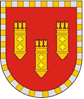 Администрация Алатырского районаЧувашской РеспубликиРАСПОРЯЖЕНИЕ                10.12.2021 № 261                     г. АлатырьУлатӑр район администрацийӗ Чӑваш Республикин                  ХУШУ              10.12.2021 № 261                   Улатӑр г.№ п/пНаименование мероприятияСрок исполненияОтветственный исполнительОжидаемые результаты1.Подготовка доклада об осуществлении муниципального контроля на автомобильном транспорте и в дорожном хозяйстве в 2021 годудо 1 марта 2022 годамуниципальные служащие контролирующего органа, на которых в соответствии с должностной инструкцией возложено  осуществление муниципального контроля на автомобильном транспорте и в дорожном хозяйстве анализ, обобщение правоприменительной практики, оценка эффективности и результативности муниципального контроля на автомобильном транспорте и в дорожном хозяйстве2.Размещениена официальном интернет-сайте администрацииАлатырского районапрограммы профилактики нарушенийна 2023 год при осуществлении муниципального контроля на автомобильном транспорте и в дорожном хозяйствене позднее20 декабря2022 годамуниципальные служащие контролирующего органа, на которых в соответствии с должностной инструкцией возложено  осуществление муниципального контроля на автомобильном транспорте и в дорожном хозяйствеинформирование контролируемых лици повышениеих правосознания3.Размещение на официальном интернет-сайтеадминистрацииАлатырского районаплана проведения плановых проверок юридических лиц и индивидуальных предпринимателей на 2023 год (при наличии оснований)до                  20 декабря2022 годамуниципальные служащие контролирующего органа, на которых в соответствии с должностной инструкцией возложено  осуществление муниципального контроля на автомобильном транспорте и в дорожном хозяйствеинформирование контролируемых лиц о планируемых проверках по соблюдению законодательства об автомобильных дорогах и о дорожной деятельности в Российской Федерации  4.Поддержание в актуальной редакции размещенныхна официальном интернет-сайтеадминистрацииАлатырского районаперечня наименований нормативных правовых актов              и (или) их отдельных частей (положений), их реквизитов и текстов, оценка соблюдения которых является предметом муниципального контроля на автомобильном транспорте и в дорожном хозяйствепо мере издания  новых нормативных правовых актов и (или) внесения в них           изменений (дополне-ний)муниципальные служащие контролирующего органа, на которых в соответствии с должностной инструкцией возложено  осуществление муниципального контроля на автомобильном транспорте и в дорожном хозяйствеинформирование контролируемых лиц5.Подготовка и распространение руководств,                        в том числе                       с комментариями о содержании новых нормативных правовых актов, сроках и порядке вступления их в действие, а также рекомендации о проведении необходимых организационных, технических мероприятий, направленных на их внедрение (включая размещение информации в новостном блоке официального интернет-сайта администрацииАлатырского районав течение года(по мере необходи-мости)муниципальные служащие контролирующего органа, на которых в соответствии с должностной инструкцией возложено  осуществление муниципального контроля на автомобильном транспорте и в дорожном хозяйствеформирование у контролируемых лиц единого понимания  требований законодательства об автомобильных дорогах и о дорожной деятельности в Российской Федерации, предоставление им возможности качественно подготовиться к контрольному мероприятию и исключитьвозможноевозникновение конфликтов (спорных вопросов) 6.Устное консультирование контролируемых лиц и (или)                                 их представителей на личном приеме, а также                           по телефону                   по вопросам соблюдения требований законодательства об автомобильных дорогах и о дорожной деятельности в Российской Федерациипостоянно, согласно установ-ленногографика (режима) работымуниципальные служащие контролирующего органа, на которых в соответствии с должностной инструкцией возложено  осуществление муниципального контроля на автомобильном транспорте и в дорожном хозяйстверазъяснения на поставленные вопросы7.Информирование- консультирование в ходе рабочих встречпри поступлении соответ-ствующих обращениймуниципальные служащие контролирующего органа, на которых в соответствии с должностной инструкцией возложено  осуществление муниципального контроля на автомобильном транспорте и в дорожном хозяйстверазъяснения на поставленные вопросы8. Объявление предостережений о недопустимости нарушения требований законодательства об автомобильных дорогах и о дорожной деятельности в Российской Федерациист. 49 закона                                    № 248-ФЗ «О государственном контроле (надзоре) и муниципальном контроле                         в Российской Федерации»в течение года (при наличии оснований)муниципальные служащие контролирующего органа, на которых в соответствии с должностной инструкцией возложено  осуществление муниципального контроля на автомобильном транспорте и в дорожном хозяйствепринятие контролируемыми лицами мер по недопущению нарушений требований природоохранного законодательства и уведомление              в установленном порядке органа объявившего предостережение